Objednávka inzerce do tištěné edice rok 2017                         rok 2018Firma:       •  Sídlo:      , IČ:       • DIČ:       • Kontaktní osoba:       • Telefon:       	Celostránkový komerční článek 	  10.000 Kč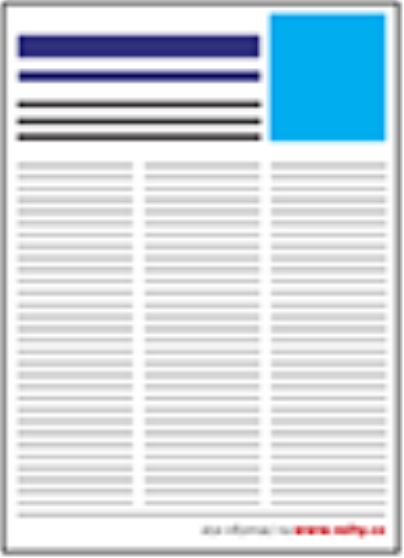 	Dvoustránkový komerční článek	 18.000 Kč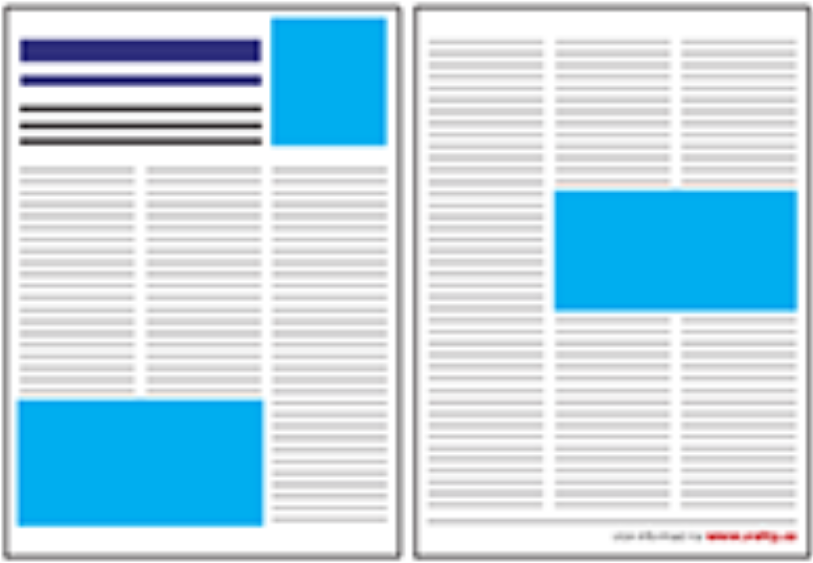 	½ str. inzerát        ½ str. článek   
                            s ½ str. inzerátem	 8.000 Kč  12.000 Kč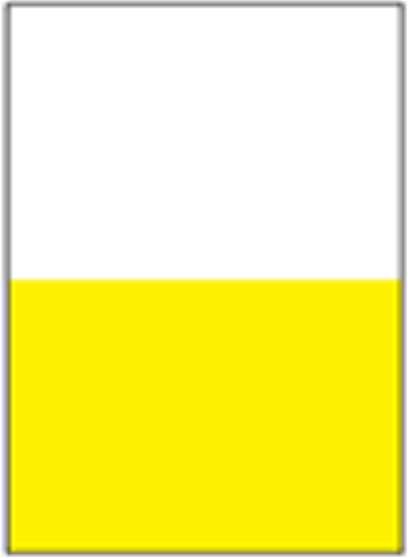 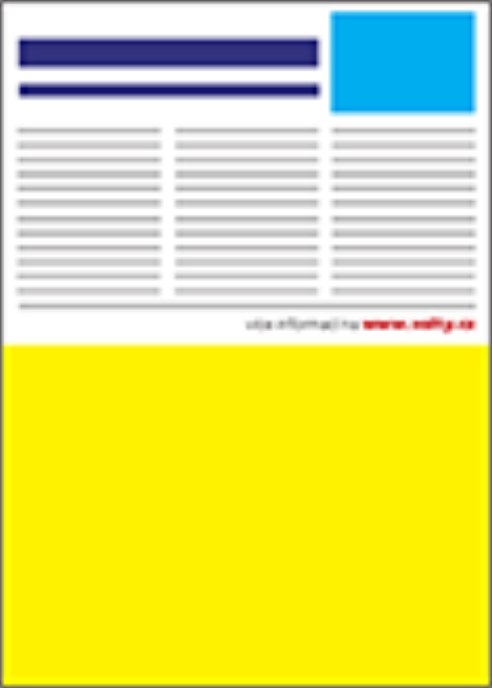 	Celostránkový inzerát 	  14.000 Kč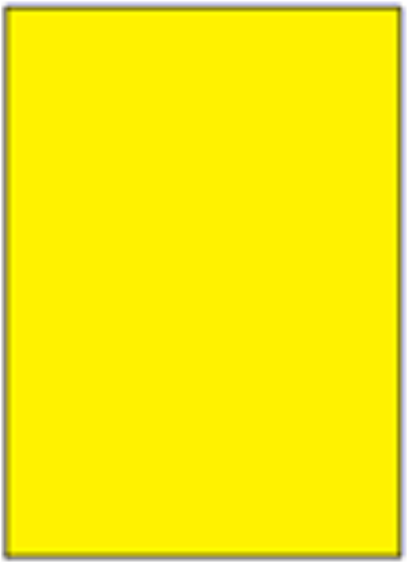   Vnitřní strana obálky – 25.000 Kč  Zadní strana obálky   – 40.000 Kč	Dvoustránkový komerční článek 
vč. půlstránkového inzerátu	 20.000 Kč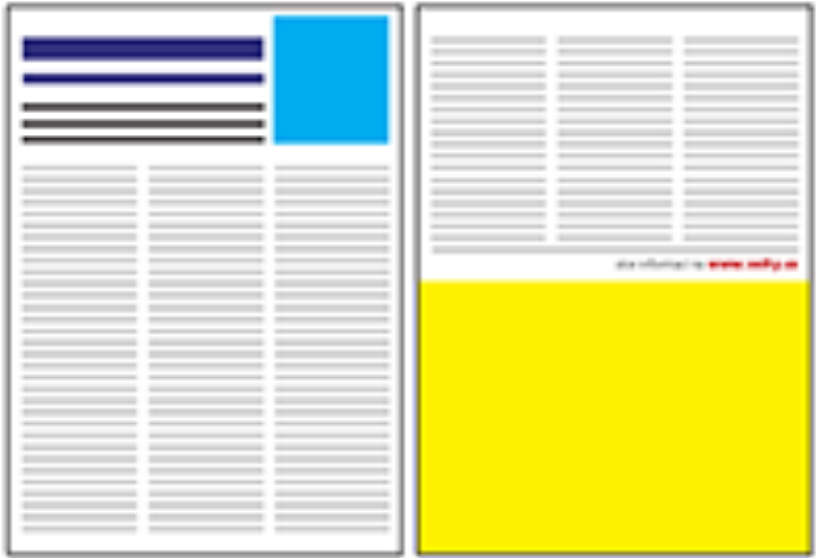  	Dvoustránkový komerční článek 
vč. celostránkového inzerátu	  22.000 Kč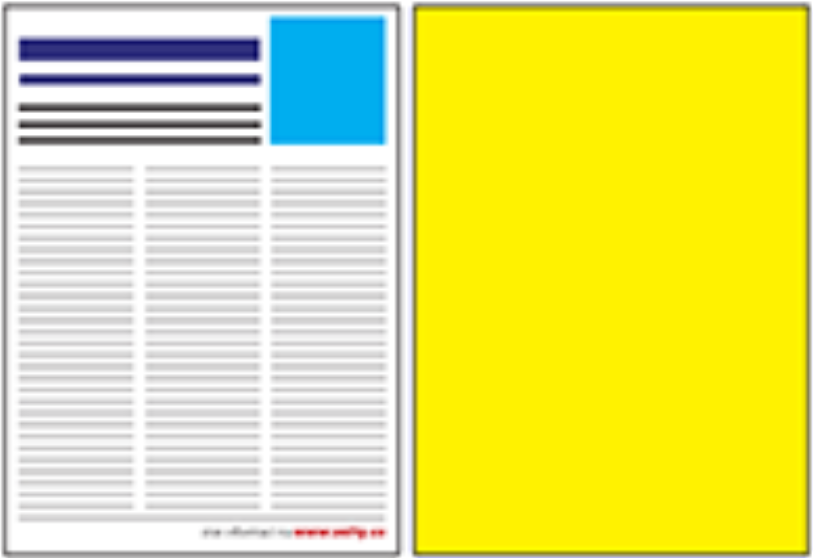 	Vizitka 50x90 mm – 2.000 Kč	Hlavní článek na titulce	15.000 Kč	Malý článek na titulce (1 ze 3)	5.000 Kč	Inzerát na titulce (90x120 mm)	20.000 Kč  Křížovka na míru k inzerci – 4.000 Kč  Křížovka na míru k inzerci – 2.000 Kč       Snížená cena platí pro objednávku za 20.000 Kč a výše.Celková cena za propagaci v tištěné edici portálu VodaDnes.czCelková cena bez 21% DPH:       Kč + DPH (21%)       KčCelková cena vč. DPH:       Kč, a s touto částkou dle platného ceníku souhlasíme.Fakturace se uskuteční po vytištění dané tištěné edice portálu VodaDnes.cz a tato tištěná edice bude objednateli poslána spolu s fakturou. V případě prodlení platby bude objednateli účtována smluvní pokuta ve výši 0,1% z dlužné částky za každý den prodlení. Objednateli přísluší sleva za  uveřejnění inzerátu, pokud byl vydán zčásti nečitelně, neúplně či nesprávně. Objednatel musí uplatnit reklamaci do 7 dnů po obdržení tištěné edice, jinak jeho práva zanikají.V:      , dne:       • Jméno objednatele:      * v případě zaslání této objednávky e-mailem nemusí být podpis 			            													         Podpis objednatele *